BEWEGUNG UND SPORT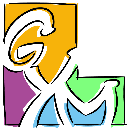 BRG/BORG LANDECK	HILFESTELLUNGEN FÜR DAS TRAINING ZUHAUSESEILSPRINGEN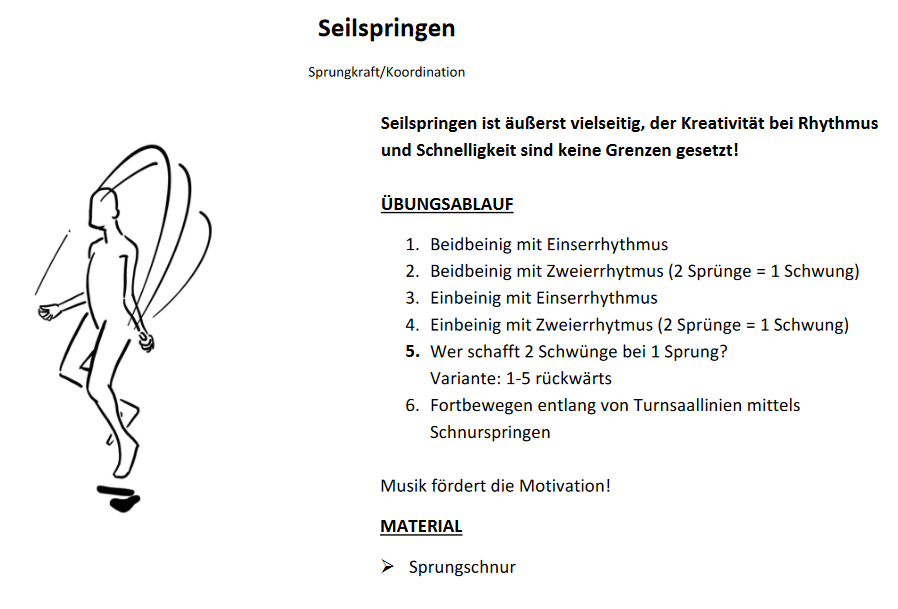 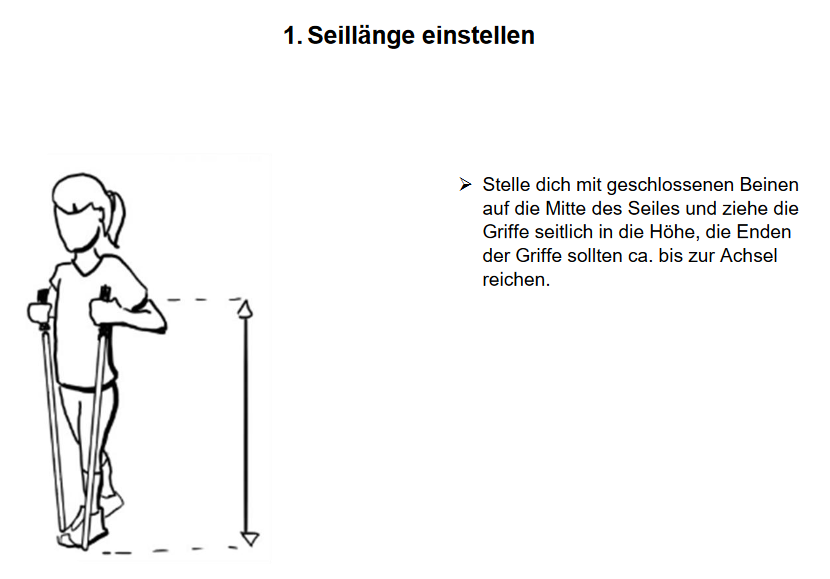 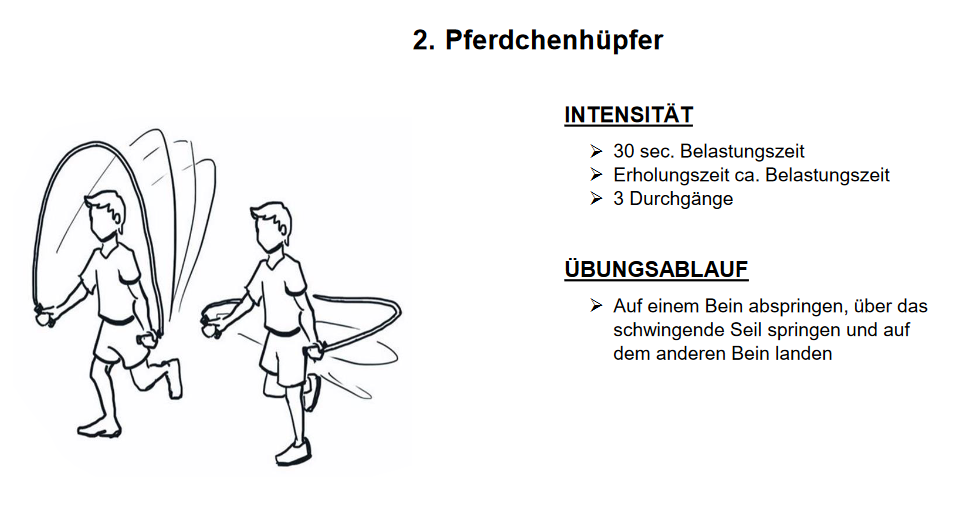 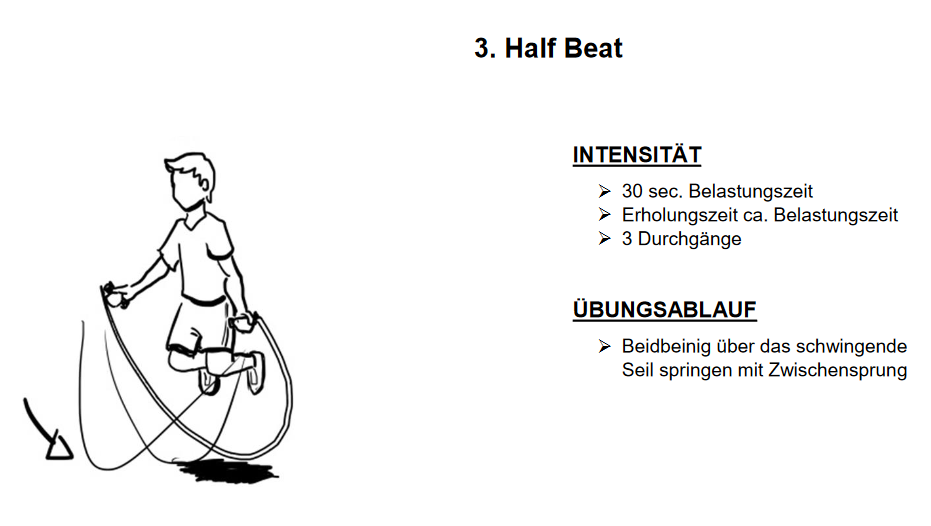 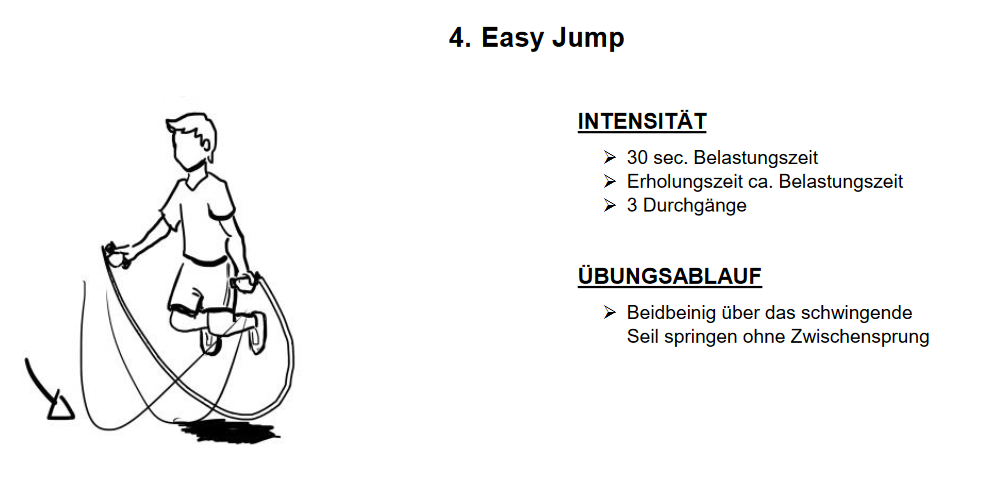 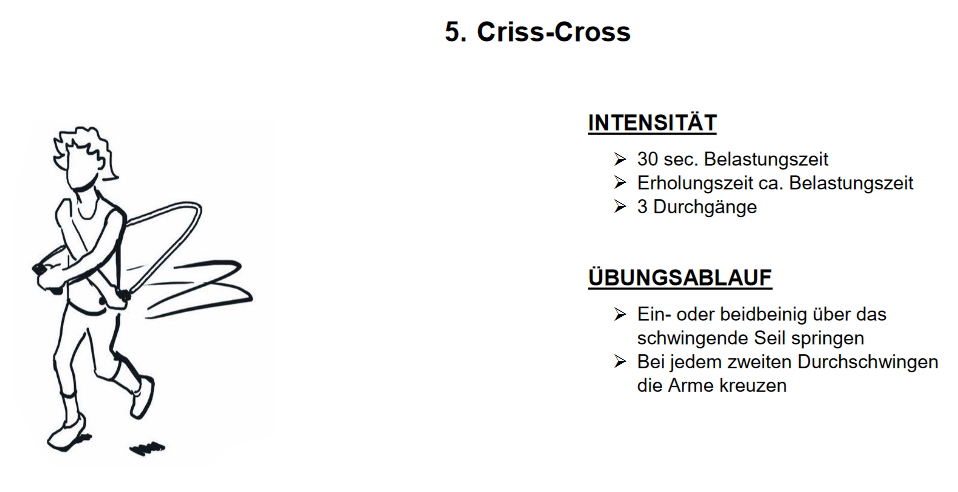 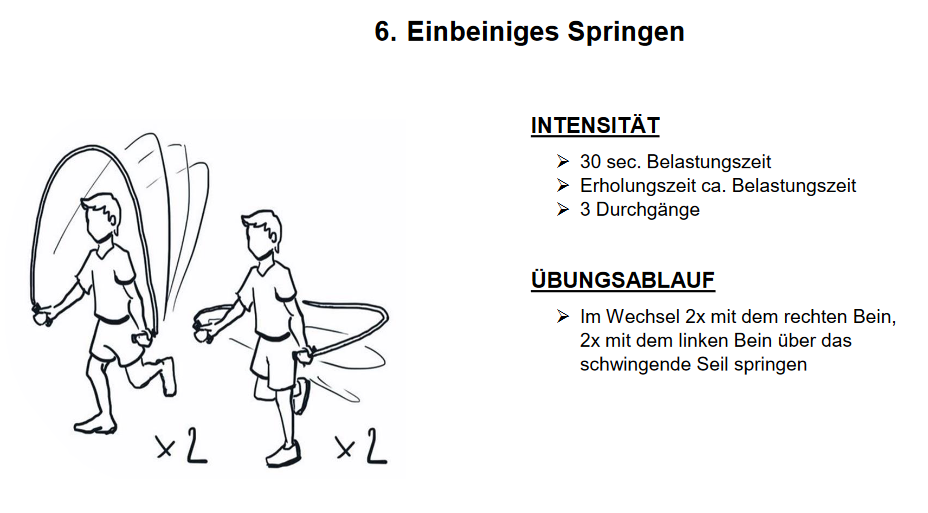 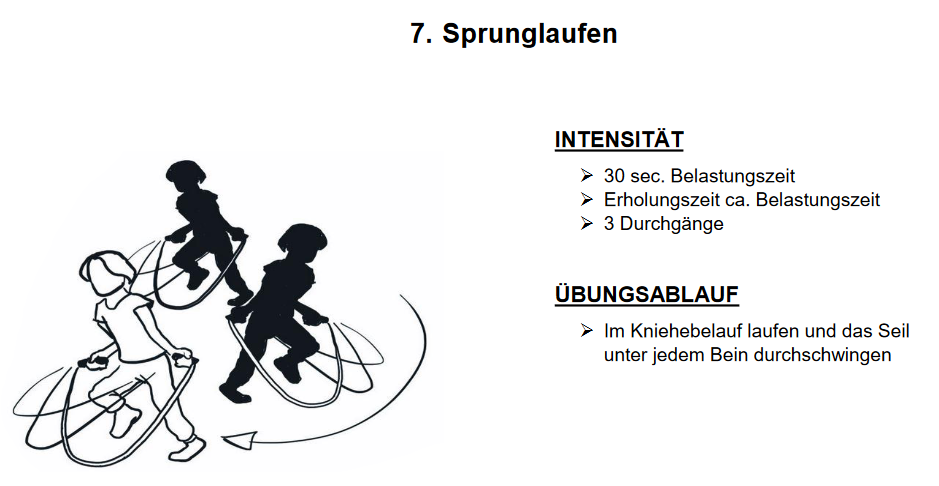 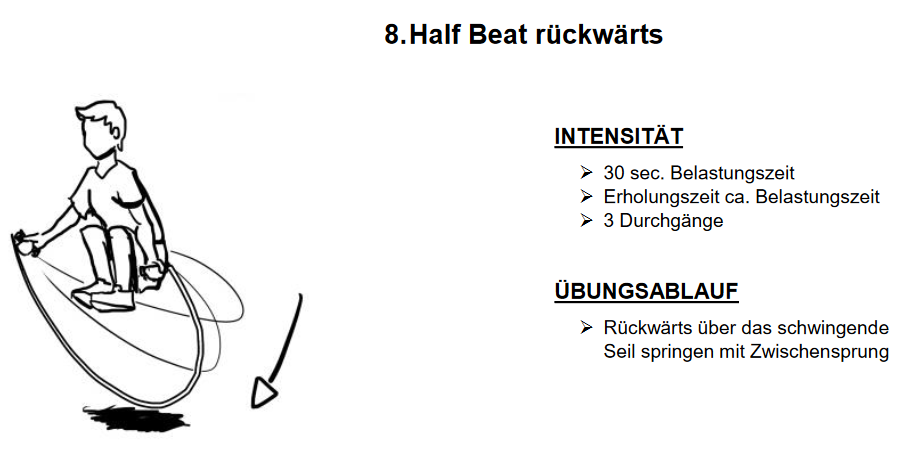 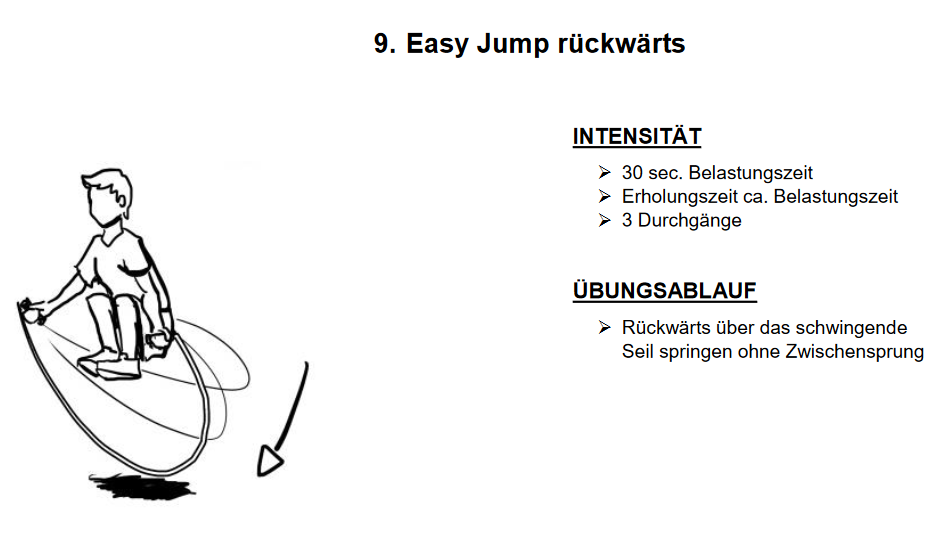 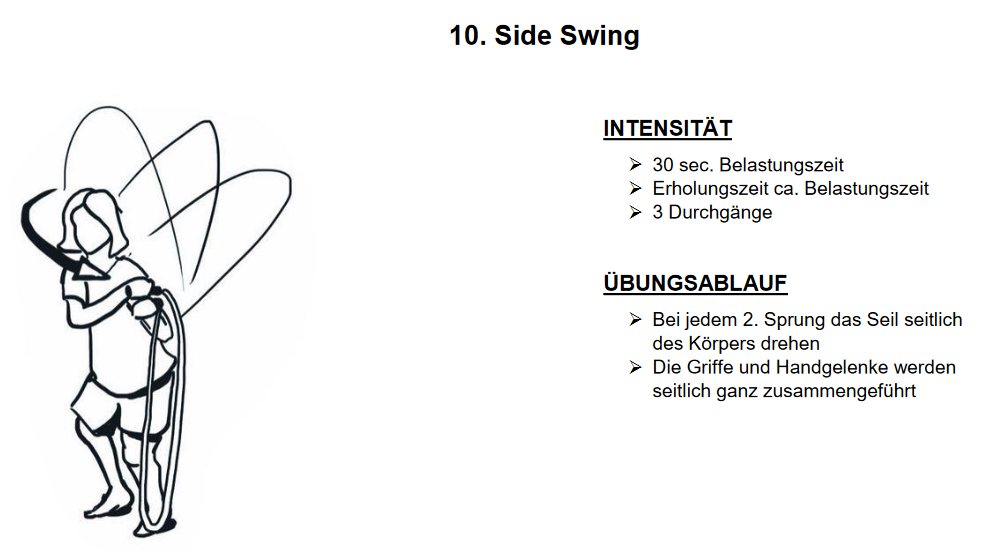 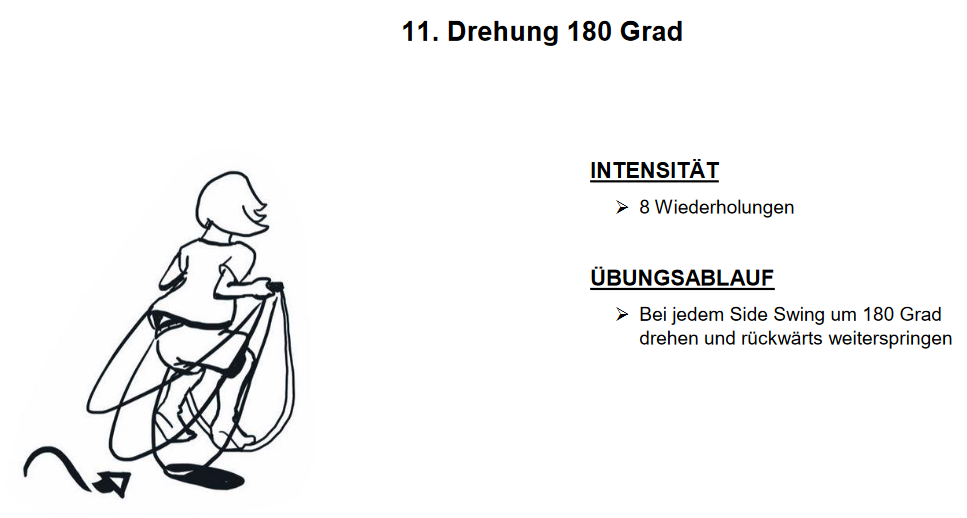 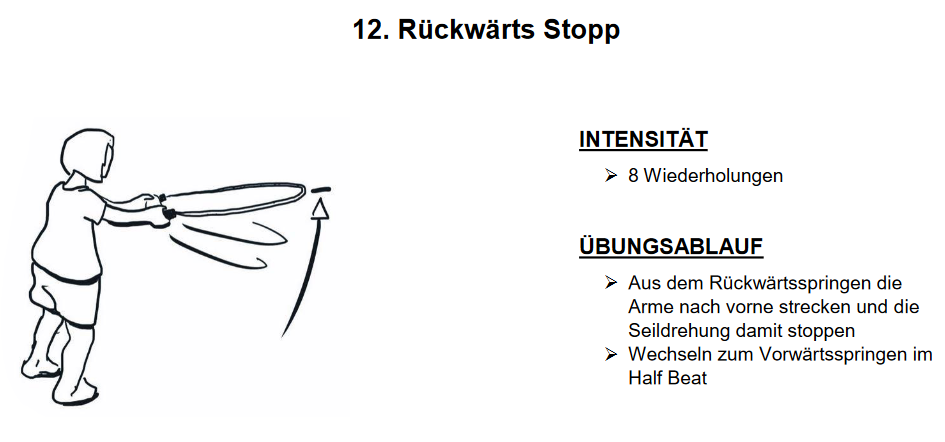 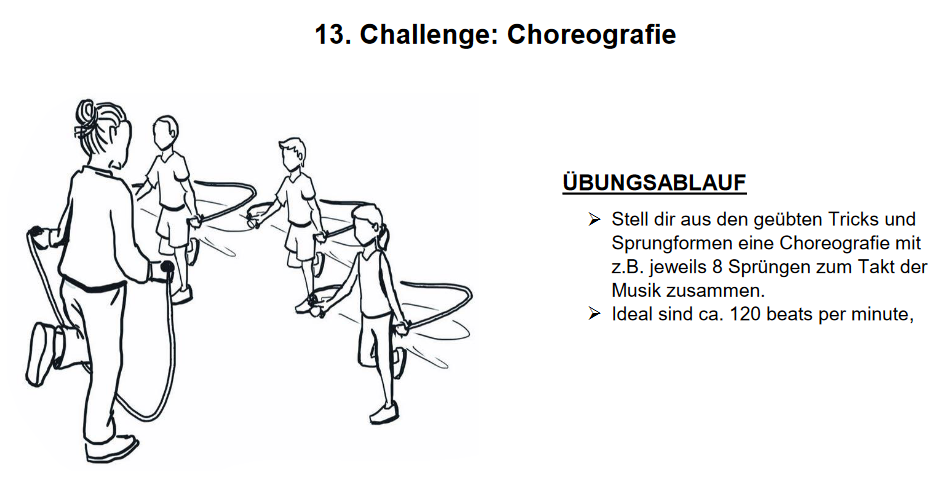 